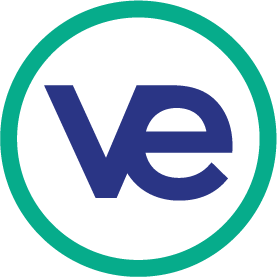 
AGENDA
[OPTIONAL: Include important text, if any. If not, delete this text box.]REGISTRATION DETAILSREGISTRATION DETAILS (CONTINUED)[OTHER LOGISTICS, IF REQUIRED]HOTELS & LODGING INFORMATIONDateInformation